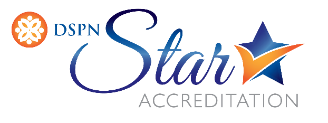   Please complete one application form for each participating community.*Link to BAL for this information: http://www.dhs.wisconsin.gov/bqaconsumer/Assistedliving/AsLivDirs.htmChecklist of documents to submit with this application:Program FeeState Survey Results (if applicable)By participating in the STAR Quality Assurance & Quality Improvement program, I understand that I may be receiving sensitive and/or confidential information. I agree to uphold the integrity of this program and will not share information received through conversations with peer members outside of the STAR Quality Assurance & Quality Improvement Program. I agree not to make, use, sell, offer for sale, any product or service provided to me from the STAR Quality Assurance & Quality Improvement Program without receiving permission of use defined by DSPN first.With the submission of this application, I am acknowledging that I have read, understand and agree to the requirements of this program and the expectations of my participation. I certify that the information I have provided on this application is true and complete to the best of my knowledge. If it is not, I understand that I may risk obtaining approval to participate in the DSPN STAR Quality Assurance & Quality Improvement Program.Signature	DateEmail, Mail or Fax Application and Payment to:DSPN, 16 N. Carroll Street., Suite 300, Madison, WI 53703Phone: (608) 244-5310  Fax: (608) 244-9097  E-mail: support@dspn.org  Website: www.dspn.orgRevised: 10/10/2016ORGANIZATIONAL INFORMATIONORGANIZATIONAL INFORMATIONORGANIZATIONAL INFORMATIONORGANIZATIONAL INFORMATIONORGANIZATIONAL INFORMATIONORGANIZATIONAL INFORMATIONDate of ApplicationCorporation NameCorporation NameCorporation NameCorporation NameDate License IssuedFacility Name as listed on the BAL website*Facility Name as listed on the BAL website*Name of Licensee as listed on the BAL website*Name of Licensee as listed on the BAL website*Name of Licensee as listed on the BAL website*BAL License Number *Facility Mailing Address – StreetFacility Mailing Address – StreetCityStateWIZIP CodeCountyFacility Location - Street (only if different than above)Facility Location - Street (only if different than above)CityStateZIP CodeCountyLicensure Type (AFH, CBRF, RCAC)Licensure Type (AFH, CBRF, RCAC)Class DescriptionClass DescriptionRegistered or Certified?Registered or Certified?Primary Client GroupPrimary Client GroupSecondary Client GroupSecondary Client GroupSecondary Client GroupSecondary Client GroupRN on staff (Yes or No)Comments:RN on staff (Yes or No)Comments:Occupancy CapacityOccupancy CapacityOccupancy CapacityOccupancy CapacityFACILTY CONTACT INFORMATIONFACILTY CONTACT INFORMATION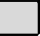 Administrator’s NameAdministrator’s NameAdministrator’s NamePhone NumberEmail AddressEmail AddressFacility Quality Contact Person (if different than listed above)Facility Quality Contact Person (if different than listed above)Facility Quality Contact Person (if different than listed above)Phone NumberEmail AddressEmail AddressSecondary email address required:Secondary email address required:Secondary email address required:DAP PROGRAM REQUIREMENTSDAP PROGRAM REQUIREMENTSDAP PROGRAM REQUIREMENTS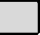 Are you a current DSPN member?	YesDo you have access to a computer and have internet access?	YesDo you have a copy of your most recent State Survey Results?	YesNoNo No(Results attached with application)(Results attached with application)Do you have a Quality Assurance Program currently in place?	Yes What are your main objectives for participating in the STAR Quality Assurance  Program?NoSTATEMENT OF COMPLIANCEPlease check one of the following statements:My assisted living community is in compliance with state regulations that are required by my license type.My assisted living community needs assistance with achieving compliance of state regulations that are required by my license type.Print name and title of person authorized to represent this applicationSignature	Date